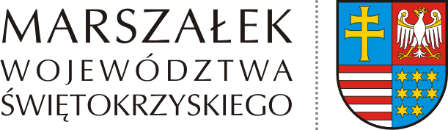 TK-II.8041.26.2021						     	           Kielce, 18.06.2021 r.Pan Karol WilczyńskiZ-ca Dyrektora Wojewódzkiego Ośrodka Ruchu Drogowego w Kielcachul. Domaszowska 141B25-420 KielceWYSTĄPIENIE POKONTROLNEDziałając na podstawie art. 67 ust.1 pkt 2 oraz art. 69 ust. 4 ustawy z dnia 5 stycznia 2011 r. o kierujących pojazdami (t. j. Dz. U. z 2020 r. poz. 1268) Marszałek Województwa Świętokrzyskiego przeprowadził kontrolę Wojewódzkiego Ośrodka Ruchu Drogowego 
w Kielcach, ze wskazanym adresem działalności przy ul. Domaszowskiej 141 B, 25-420 Kielce oraz Oddziału Terenowego w Ostrowcu Świętokrzyskim ul. Świętokrzyska 22, 27-400 Ostrowiec Świętokrzyski.Kontrola dotyczyła prawidłowości przeprowadzania części teoretycznej egzaminów państwowych na prawo jazdy i odbyła się w dniach: 25 i 27 maja 2021 r.Zgodnie z upoważnieniami nr TK-III.087.6.2021 oraz TK-III.087.7.2021 z dnia 19.05.2021 r., zakresem kontroli objęto badanie zgodności zasad przeprowadzania części teoretycznej egzaminów państwowych na prawo jazdy z trybem określonym w rozporządzeniu Ministra Infrastruktury z dnia 28 czerwca 2019 roku w sprawie egzaminowania osób ubiegających się o uprawnienia do kierowania pojazdami, szkolenia, egzaminowania i uzyskiwania uprawnień przez egzaminatorów oraz wzorów dokumentów stosowanych w tych sprawach. (Dz. U. z 2019 r. poz. 1206).Kontroli zostało poddane pięć egzaminów teoretycznych, trzy w Ośrodku przy ul. Domaszowskiej 141 B w Kielcach oraz dwa w oddziale terenowym Ośrodka przy ul. Świętokrzyskiej 22 w Ostrowcu Świętokrzyskim. Szczegółowe ustalenia przedstawiono w protokole kontroli Wojewódzkiego Ośrodka Ruchu Drogowego w Kielcach z dnia 02.06.2021 r., do którego Z-ca Dyrektora Wojewódzkiego Ośrodka Ruchu Drogowego nie wniósł, w wyznaczonym 14-dniowym terminie, żadnych zastrzeżeń. Przekazanie protokołu z kontroli do jednostki kontrolowanej nastąpiło w dniu 02.06.2021 r. Na podstawie czynności objętych kontrolą, wskazanych i opisanych w protokole, kontrolujący nie stwierdzili nieprawidłowości w zakresie zgodności zasad przeprowadzania części teoretycznej egzaminu państwowego na prawo jazdy, z trybem określonym w w/w Rozporządzeniu.W związku z powyższym, odstępuje się od wydania zaleceń pokontrolnych. Marszałek WojewództwaŚwiętokrzyskiegoAndrzej Bętkowski